DB-JXD02 平面机构设计及运动组合分析实验台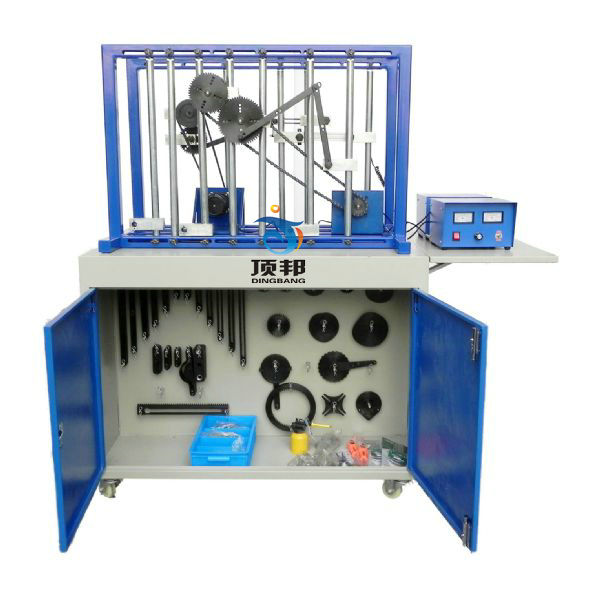 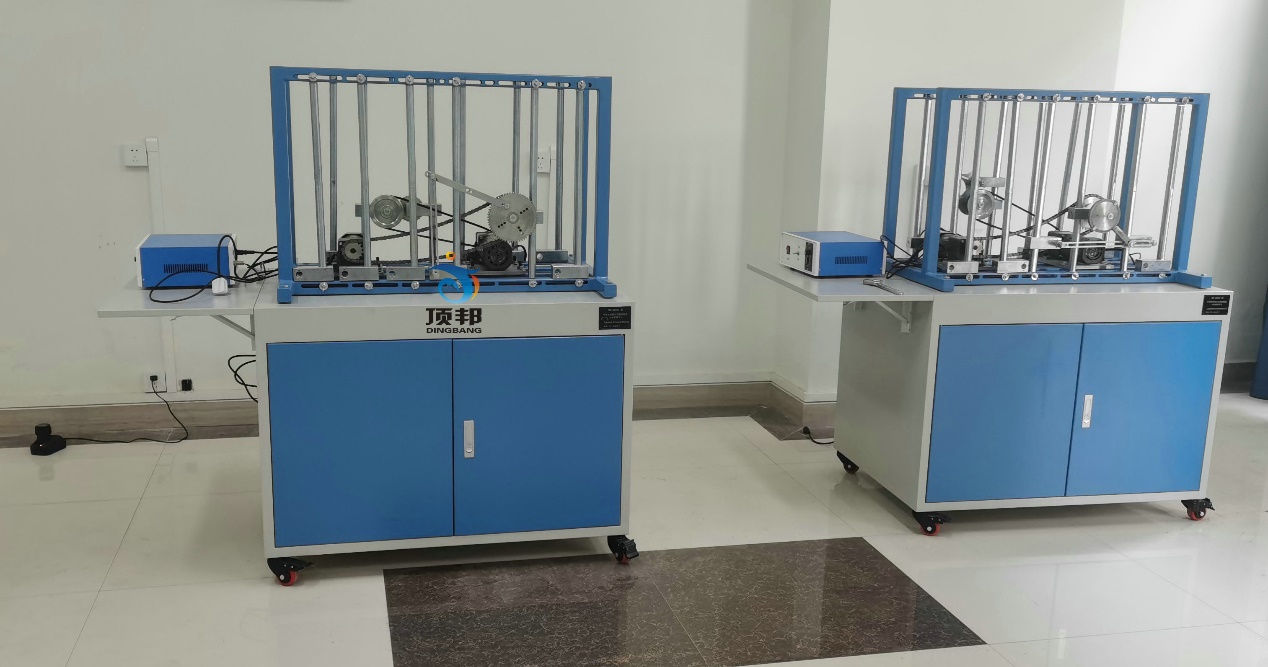 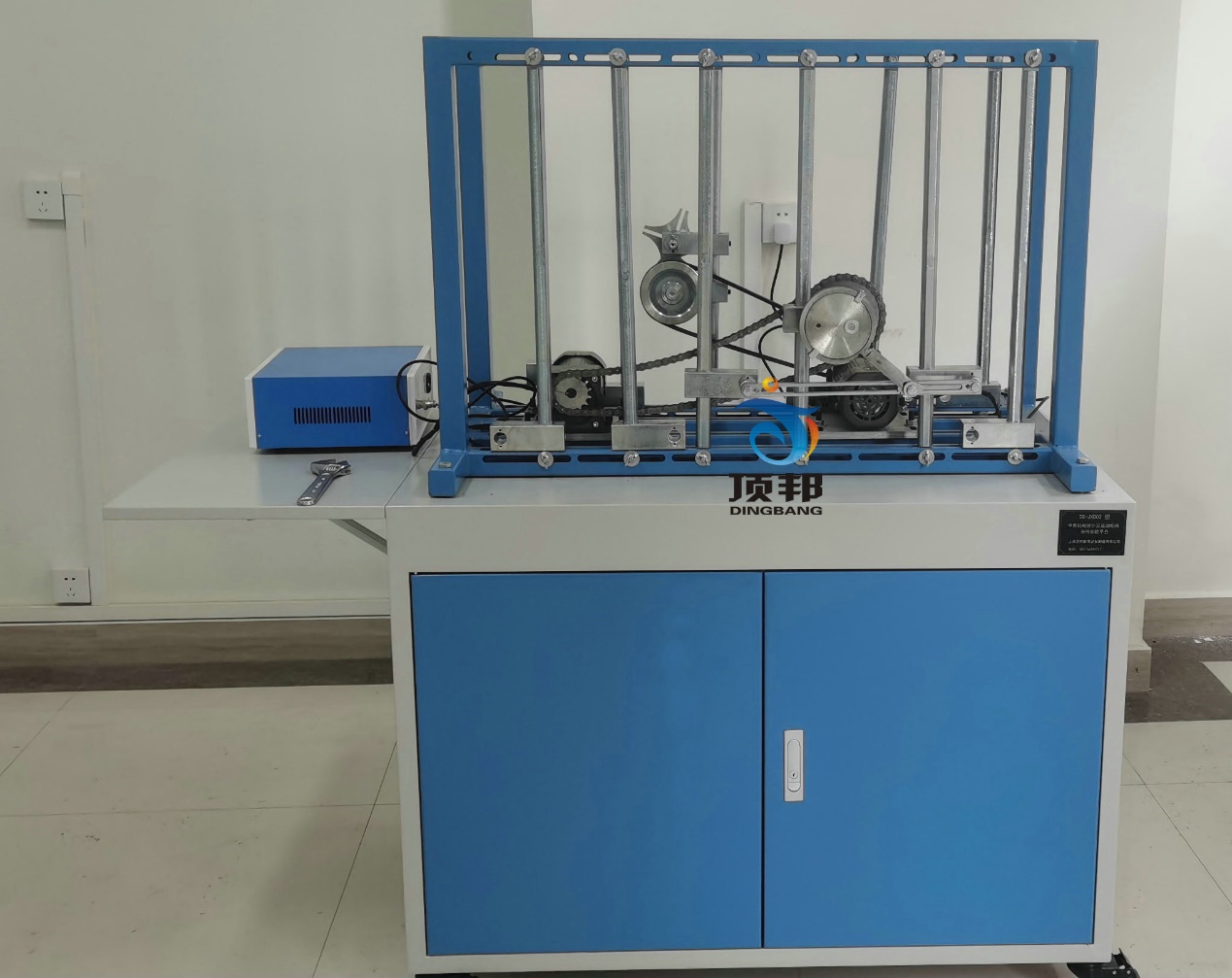 一．实验内容
1．平面机构创新设计：学生根据所学知识和实验台提供的零件库，设计平面机构传动方案。
2．平面机构拼装：学生可根据本实验台提供的13种以上传动方案或自己的设计方案进行组装。
3．平面机构运动学测试及仿真实验：学生通过对自己设计的平面机构进行测试分析、运动分析、实验结果分析。二、性能特点
1，采用全钢制结构，工作台架采用双面操作设计，美观大方，适用性强，操作方便。
2．所有杆构件长度及滑块偏心距均可进行无级调节，分析该参数改变对机构运动特性的影响。
3．该实验台集平面机构设计、拼装、测试及性能分析与一体，培养学生综合设计、创新能力、工程实践能力、分析问题和解决问题的能力。
4．该实验台采用适应高速动态参数测试的PCI数模采集卡进行数据采集，测试速度快、精度高、性能稳定。
5．计算机测试分析软件功能强大，可自动或人机结合进行测试分析、运动模拟、理论仿真、保存数据和提交实验报告模板。三、主要技术参数：
交流带减速器电机： 90W   220V测试传感器：1、 角位移传感器：输出电压：0-5V   脉冲数：500P  1支2、 直线位移传感器：输出电压：0-5V   量程：200L  1支四、提供15种拼装方案
1、曲柄滑块机构
2、曲柄导杆机构
3、曲柄导杆滑块机构
4、曲柄摇块—齿轮齿条机构
5、曲柄摇块机构
6、双曲柄摇块机构
7、曲柄摇杆机构
8、凸轮机构
9、槽轮机构
10、齿轮—曲柄摇杆机构
11、齿轮—曲柄导杆滑块机构
12、齿轮—曲柄导杆摇杆机构
13、齿轮—曲柄摇块机构
14、齿轮—曲柄滑块机构
15、齿轮—槽轮机构
可以组合其他拼接机构配置清单：单位（mm）1．配套工具：附加： 2．电气控制系统：序号名称规格型号数量1方钢支架与柜体1台2支架电机底座2台3支架立柱Ф25×625.512根4支架螺钉24个5支架套管24个6支架蝶形螺母M824个7平垫圈12#24个8固定电机螺栓六角头M6×308个9固定电机螺母M68个10固定电机弹簧垫圈6#8个11固定机座螺栓六角头M8×258个12SPZ型V带LP=9002根13SPZ型V带轮1D1=502只14SPZ型V带轮2D2=1002只15型链轮Z=151只16型链轮Z=301只17链条-1-701根18主动轴L=858根19主动轴L=794根20主动轴L=1162根21从动轴L=56.68根22行星齿轮轴4根23C型平键5×1220个24C型平键4×122个25轴用挡圈24#（棘轮用）2个26轴用挡圈12#（行星齿轮用）4个27卡环20个28蜗杆m=2.51个29蜗轮m=2.51个30齿轮m= 2.5 ，z=601个31齿轮m= 2.5 ，z=501个32齿轮m= 2.5，z=441个33齿轮m=2.5 ，z=321个34齿轮m=2.5 ，z=201个35齿轮m=2.5 ，z=60(内齿轮)1个36齿轮m= 2.5 ，z=20(内孔10)2个37齿轮m=2.5，z=30（斜齿轮）2个38齿轮M=2，z=30（锥齿轮）2个39齿轮m=2.5，z=301根40凸轮余弦运动型1个41凸轮直线运动型1个42凸轮抛物线型1个43槽轮4槽1个44槽轮拨盘一1个45槽轮拨盘二1个46槽轮销钉1个47棘轮Z=241个48棘轮摇臂1个49棘轮拨齿2个50偏心轮Ф1001个51偏心轮柄1个52偏心轮压块2个53压块螺钉M4×83个54万向节2套55万向节轴4个56滑块40×40×11612只57滑块螺栓内六角M8×1212个58T型槽滑块30×30×314个59T型滑块15×20×408个60螺钉M8×208根61螺钉M8×27.58根62螺钉M8×29.58根63螺钉M8×30.58根64螺钉M8×32.58根65螺钉M8×33.58根66螺钉M8×36.58根67螺钉M8×40.58根68螺钉M8×42.58根69连杆1100U4根70连杆2150U4根71连杆3200U4根72连杆4250U4根73连杆5300U4根74连杆6350U4根75连杆71004根76连杆81504根77连杆92004根78连杆102504根79连杆113004根80连杆123504根81连杆13968个82连杆14258个83连杆15508个84连杆1660.58个85连杆17圆弧槽1602个86齿轮连杆4个87螺钉套M8×178个88螺钉套M8×248个89螺钉套M8×288个90螺钉套M8×318个91隔套厚度=28个92隔套厚度=38个93隔套厚度=48个94隔套厚度=58个95隔套厚度=148个96隔套厚度=158个97隔套厚度=248个98隔套厚度=5（薄）8个99铜套2个100轴套Ф20×804个101轴套Ф20×2004个102轴盖套12个103轴端盖螺钉十字槽沉头M5×16\ M5×1024个104螺钉十字槽M4×1224只105直线位移传感器量程：200L1只106角位移传感器1只107数据采集卡1张108采集卡连接线1条109电脑选配1台序号名称规格型号数量110卡环嵌轴用1把111内六角板手(9P)4套112活动板手6#2把113活动板手10#2把114直尺04把115十字螺丝刀Ф4把116小油枪小型2把117橡皮锤2把118工具箱4只序号名称规格型号数量119调速电机4套120电机调速器4套121电源线4根122船型开头4只123正反转开关4只124三位旋钮开关4个125电压表0-250V4个126电流表04个127电气控制盒4套128实验指导书4套129合格证1张130装箱单1份